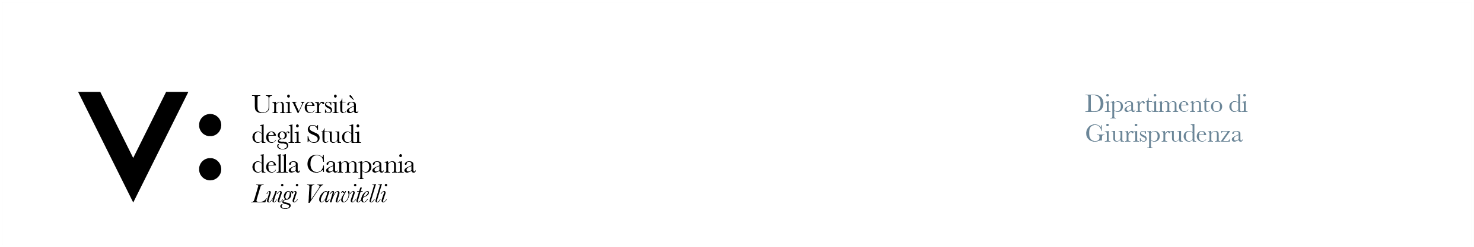 Al Direttore del Dipartimento di Giurisprudenza
dell’Università degli Studi della Campania – Luigi VanvitelliDomanda di partecipazione alla selezione per l’a.a. 2017/2018 per il conferimento di attività
di tutorato relativa alle problematiche dell’handicap - “Tutorato specializzato”Il candidato:	Nome ________________________________________________________________________________Cognome _______________________________________________________________________________Nato a ______________________________prov. di _______________________ il ____________Nazione ________________________________________________________________________________Codice fiscale ____________________________________________________________________________Matricola _______________________________________________________________________________Iscritto per l’anno accademico 201 _/201  	 al 	anno del corso 	____________________presso l’università 	__________________________________________________________________________Dottorato di ricerca conseguito presso l’Università____________________________________	
il 	__________________________________________________________________________Residenza: Via ________________________________________Città______________________________Provincia_______________________________________Cap______________________________Recapito telefonico: tel._________________________cell.________________________________e-mail:__________________________________________________________________________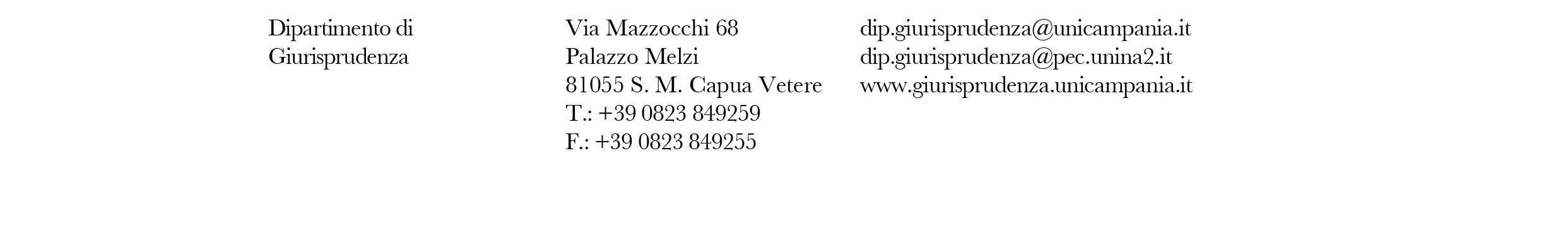 Per: • gli iscritti ai Corsi della Scuola di Specializzazione per le Professioni Legale dell’Università degli Studi della Campania Luigi Vanvitelli; • gli iscritti ai Corsi dalla Scuola di Specializzazione per gli insegnanti della Scuola Secondaria dell’Università degli Studi della Campania Luigi Vanvitelli in possesso della laurea In Giurisprudenza; • gli iscritti ai Corsi di Dottorato di Ricerca dell’Università degli Studi della Campania Luigi Vanvitelli in possesso della laurea in Giurisprudenza; • gli iscritti ai Corsi di Dottorato di Ricerca presso Università non consorziate con l’Università degli Studi della Campania Luigi Vanvitelli in possesso della laurea in Giurisprudenza; • i dottori di ricerca in possesso della laurea in Giurisprudenza; - gli iscritti ad un corso di Master dell’Università degli Studi della Campania Luigi Vanvitelli - post lauream in possesso della laurea In Giurisprudenza; • gli iscritti al Master di II livello in possesso della laurea in Giurisprudenza; specificare denominazione del corso, annualità di iscrizione e sede universitaria.Sotto la propria responsabilità - consapevole che le dichiarazioni mendaci sono punite penalmente
ai sensi dell’art. 76 del D.P.R. 28.12.2000, n. 445 e che codesta Amministrazione effettuerà
controlli, anche a campione, sulla veridicità delle dichiarazioni rese - dichiara di essere in possesso
dei requisiti previsti dal bando del ________________	(prot. n. _________________	) e chiede alla S.V. di essere ammesso alla selezione, per titoli e colloquio, concernente l'affidamento di attività di “tutorato specializzato”.A tal fine, il/la  sottoscritto/a 	, ai sensi degli artt. 46/47 del D.P.R. n. 445 del 28.12.2000DICHIARA- di essere in possesso della laurea in Giurisprudenza, conseguita il  	_____________________
presso l’università  	________________________________ con votazione___________________- di essere iscritto per l’anno accademico 201 	/201 	al 	anno del corso di
□ Dottorato di ricerca in 	________________________________________________________
□ Specializzazione in 	______________________________________________________________
□ Master in 	____________________________________________________________________
presso l’università di 	______________________________________________________________- di essere in possesso del titolo di Dottore di ricerca in: ________________________________________	______________________________________;
conseguito il 	presso l’Università di: 	__________________________________________________________________________;di aver svolto le seguenti attività didattiche in ambito universitario e/o di aver goduto di borse di studio e/o di assegni di ricerca, di seguito indicati:	_____________________________________________________________;di aver svolto le seguenti attività di tutorato in ambito universitario:_________________	_____________________________________________________________;di essere autore delle seguenti pubblicazioni scientifiche, allegate alla domanda e di ciascuna delle quali (se prodotte in copia) si attesta la conformità all'originale a stampa:_________________	_____________________________________________________________;d) di essere in possesso delle seguenti esperienze in attività di volontariato, di cui si allega
documentazione:______________	_____________________________________________________________;□ di aver già svolto attività di tutorato specializzato□ di non aver già svolto attività di tutorato specializzatoIl sottoscritto allega, inoltre, alla domanda:________________________________________________________________________________________________________________________________________________________________________________________________________________________________________________________________________________________________________________________________Il sottoscritto rinuncia ad ogni pretesa nel caso in cui il conferimento del contratto non abbia esito
positivo ed esprime, inoltre, il proprio consenso affinché i dati personali forniti con la presente
richiesta possano essere trattati, nel rispetto del D.Lgs. n. 196/2003 e successive modificazioni, per
gli adempimenti connessi alla presente selezione.Allega copia di idoneo documento di identità in corso di validità.Luogo e data                                                                     Firma